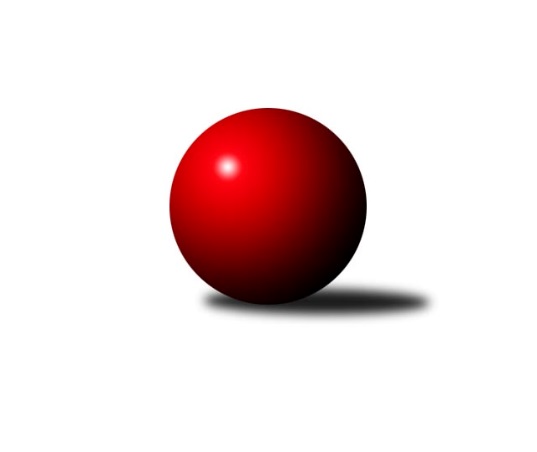 Č.10Ročník 2017/2018	11.5.2024 3.KLM B 2017/2018Statistika 10. kolaTabulka družstev:		družstvo	záp	výh	rem	proh	skore	sety	průměr	body	plné	dorážka	chyby	1.	TJ Lokomotiva Trutnov	10	8	1	1	52.5 : 27.5 	(132.5 : 107.5)	3385	17	2263	1122	19.4	2.	SKK Náchod	10	7	0	3	46.5 : 33.5 	(122.0 : 118.0)	3238	14	2155	1084	27.5	3.	SKK Hořice B	10	6	1	3	43.5 : 36.5 	(122.5 : 117.5)	3263	13	2203	1060	30.7	4.	Spartak Rokytnice n. J.	10	6	0	4	51.0 : 29.0 	(133.0 : 107.0)	3340	12	2217	1122	27.5	5.	SK Žižkov Praha	10	5	0	5	43.5 : 36.5 	(131.5 : 108.5)	3280	10	2181	1099	23.8	6.	KK Jiří Poděbrady	10	5	0	5	40.5 : 39.5 	(122.0 : 118.0)	3278	10	2184	1094	26	7.	TJ Sparta Kutná Hora	10	5	0	5	36.5 : 43.5 	(114.0 : 126.0)	3150	10	2121	1029	26.4	8.	TJ Sokol Benešov	10	5	0	5	36.0 : 44.0 	(112.0 : 128.0)	3255	10	2185	1070	29.7	9.	TJ Sokol Tehovec	10	4	1	5	41.5 : 38.5 	(121.0 : 119.0)	3297	9	2204	1093	24.8	10.	SKK Jičín B	10	3	1	6	33.0 : 47.0 	(112.0 : 128.0)	3179	7	2159	1021	37.6	11.	Sokol Kolín	10	2	0	8	28.5 : 51.5 	(111.0 : 129.0)	3190	4	2150	1040	31.3	12.	KK Konstruktiva Praha B	10	2	0	8	27.0 : 53.0 	(106.5 : 133.5)	3172	4	2161	1011	35.8Tabulka doma:		družstvo	záp	výh	rem	proh	skore	sety	průměr	body	maximum	minimum	1.	TJ Lokomotiva Trutnov	6	4	1	1	27.5 : 20.5 	(74.0 : 70.0)	3326	9	3430	3260	2.	SKK Náchod	5	4	0	1	25.5 : 14.5 	(62.0 : 58.0)	3307	8	3389	3261	3.	Spartak Rokytnice n. J.	5	3	0	2	24.5 : 15.5 	(64.5 : 55.5)	3210	6	3274	3120	4.	SK Žižkov Praha	5	3	0	2	22.0 : 18.0 	(65.0 : 55.0)	3325	6	3408	3245	5.	TJ Sparta Kutná Hora	6	3	0	3	21.5 : 26.5 	(66.5 : 77.5)	3294	6	3426	3213	6.	SKK Jičín B	7	2	1	4	24.0 : 32.0 	(82.0 : 86.0)	3295	5	3448	3217	7.	TJ Sokol Tehovec	4	2	0	2	16.5 : 15.5 	(49.0 : 47.0)	3232	4	3300	3121	8.	SKK Hořice B	4	2	0	2	15.0 : 17.0 	(46.0 : 50.0)	3295	4	3328	3232	9.	KK Jiří Poděbrady	6	2	0	4	21.5 : 26.5 	(71.5 : 72.5)	3200	4	3212	3180	10.	KK Konstruktiva Praha B	6	2	0	4	19.0 : 29.0 	(68.5 : 75.5)	3157	4	3257	3049	11.	TJ Sokol Benešov	1	1	0	0	5.0 : 3.0 	(11.0 : 13.0)	3256	2	3256	3256	12.	Sokol Kolín	5	1	0	4	14.5 : 25.5 	(57.0 : 63.0)	3265	2	3387	3131Tabulka venku:		družstvo	záp	výh	rem	proh	skore	sety	průměr	body	maximum	minimum	1.	SKK Hořice B	6	4	1	1	28.5 : 19.5 	(76.5 : 67.5)	3257	9	3382	3141	2.	TJ Lokomotiva Trutnov	4	4	0	0	25.0 : 7.0 	(58.5 : 37.5)	3400	8	3473	3352	3.	TJ Sokol Benešov	9	4	0	5	31.0 : 41.0 	(101.0 : 115.0)	3255	8	3438	3063	4.	KK Jiří Poděbrady	4	3	0	1	19.0 : 13.0 	(50.5 : 45.5)	3304	6	3385	3159	5.	Spartak Rokytnice n. J.	5	3	0	2	26.5 : 13.5 	(68.5 : 51.5)	3366	6	3447	3252	6.	SKK Náchod	5	3	0	2	21.0 : 19.0 	(60.0 : 60.0)	3225	6	3284	3166	7.	TJ Sokol Tehovec	6	2	1	3	25.0 : 23.0 	(72.0 : 72.0)	3308	5	3522	3190	8.	TJ Sparta Kutná Hora	4	2	0	2	15.0 : 17.0 	(47.5 : 48.5)	3159	4	3338	2899	9.	SK Žižkov Praha	5	2	0	3	21.5 : 18.5 	(66.5 : 53.5)	3269	4	3408	3176	10.	SKK Jičín B	3	1	0	2	9.0 : 15.0 	(30.0 : 42.0)	3141	2	3164	3115	11.	Sokol Kolín	5	1	0	4	14.0 : 26.0 	(54.0 : 66.0)	3175	2	3310	3018	12.	KK Konstruktiva Praha B	4	0	0	4	8.0 : 24.0 	(38.0 : 58.0)	3176	0	3275	3133Tabulka podzimní části:		družstvo	záp	výh	rem	proh	skore	sety	průměr	body	doma	venku	1.	TJ Lokomotiva Trutnov	10	8	1	1	52.5 : 27.5 	(132.5 : 107.5)	3385	17 	4 	1 	1 	4 	0 	0	2.	SKK Náchod	10	7	0	3	46.5 : 33.5 	(122.0 : 118.0)	3238	14 	4 	0 	1 	3 	0 	2	3.	SKK Hořice B	10	6	1	3	43.5 : 36.5 	(122.5 : 117.5)	3263	13 	2 	0 	2 	4 	1 	1	4.	Spartak Rokytnice n. J.	10	6	0	4	51.0 : 29.0 	(133.0 : 107.0)	3340	12 	3 	0 	2 	3 	0 	2	5.	SK Žižkov Praha	10	5	0	5	43.5 : 36.5 	(131.5 : 108.5)	3280	10 	3 	0 	2 	2 	0 	3	6.	KK Jiří Poděbrady	10	5	0	5	40.5 : 39.5 	(122.0 : 118.0)	3278	10 	2 	0 	4 	3 	0 	1	7.	TJ Sparta Kutná Hora	10	5	0	5	36.5 : 43.5 	(114.0 : 126.0)	3150	10 	3 	0 	3 	2 	0 	2	8.	TJ Sokol Benešov	10	5	0	5	36.0 : 44.0 	(112.0 : 128.0)	3255	10 	1 	0 	0 	4 	0 	5	9.	TJ Sokol Tehovec	10	4	1	5	41.5 : 38.5 	(121.0 : 119.0)	3297	9 	2 	0 	2 	2 	1 	3	10.	SKK Jičín B	10	3	1	6	33.0 : 47.0 	(112.0 : 128.0)	3179	7 	2 	1 	4 	1 	0 	2	11.	Sokol Kolín	10	2	0	8	28.5 : 51.5 	(111.0 : 129.0)	3190	4 	1 	0 	4 	1 	0 	4	12.	KK Konstruktiva Praha B	10	2	0	8	27.0 : 53.0 	(106.5 : 133.5)	3172	4 	2 	0 	4 	0 	0 	4Tabulka jarní části:		družstvo	záp	výh	rem	proh	skore	sety	průměr	body	doma	venku	1.	KK Konstruktiva Praha B	0	0	0	0	0.0 : 0.0 	(0.0 : 0.0)	0	0 	0 	0 	0 	0 	0 	0 	2.	SKK Jičín B	0	0	0	0	0.0 : 0.0 	(0.0 : 0.0)	0	0 	0 	0 	0 	0 	0 	0 	3.	SKK Hořice B	0	0	0	0	0.0 : 0.0 	(0.0 : 0.0)	0	0 	0 	0 	0 	0 	0 	0 	4.	Sokol Kolín	0	0	0	0	0.0 : 0.0 	(0.0 : 0.0)	0	0 	0 	0 	0 	0 	0 	0 	5.	Spartak Rokytnice n. J.	0	0	0	0	0.0 : 0.0 	(0.0 : 0.0)	0	0 	0 	0 	0 	0 	0 	0 	6.	KK Jiří Poděbrady	0	0	0	0	0.0 : 0.0 	(0.0 : 0.0)	0	0 	0 	0 	0 	0 	0 	0 	7.	TJ Sokol Benešov	0	0	0	0	0.0 : 0.0 	(0.0 : 0.0)	0	0 	0 	0 	0 	0 	0 	0 	8.	TJ Sokol Tehovec	0	0	0	0	0.0 : 0.0 	(0.0 : 0.0)	0	0 	0 	0 	0 	0 	0 	0 	9.	TJ Sparta Kutná Hora	0	0	0	0	0.0 : 0.0 	(0.0 : 0.0)	0	0 	0 	0 	0 	0 	0 	0 	10.	TJ Lokomotiva Trutnov	0	0	0	0	0.0 : 0.0 	(0.0 : 0.0)	0	0 	0 	0 	0 	0 	0 	0 	11.	SKK Náchod	0	0	0	0	0.0 : 0.0 	(0.0 : 0.0)	0	0 	0 	0 	0 	0 	0 	0 	12.	SK Žižkov Praha	0	0	0	0	0.0 : 0.0 	(0.0 : 0.0)	0	0 	0 	0 	0 	0 	0 	0 Zisk bodů pro družstvo:		jméno hráče	družstvo	body	zápasy	v %	dílčí body	sety	v %	1.	Aleš Tichý 	SKK Náchod 	9.5	/	10	(95%)	30	/	40	(75%)	2.	Josef Kašpar 	SK Žižkov Praha 	9	/	10	(90%)	26.5	/	40	(66%)	3.	Jan Pelák 	Sokol Kolín  	8	/	10	(80%)	26	/	40	(65%)	4.	Roman Straka 	TJ Lokomotiva Trutnov  	8	/	10	(80%)	25	/	40	(63%)	5.	Michal Jirouš 	Spartak Rokytnice n. J.  	7	/	7	(100%)	23	/	28	(82%)	6.	Petr Mařas 	Spartak Rokytnice n. J.  	7	/	9	(78%)	25	/	36	(69%)	7.	Václav Kňap 	KK Jiří Poděbrady 	7	/	10	(70%)	23.5	/	40	(59%)	8.	Jan Adamů 	SKK Náchod 	7	/	10	(70%)	20.5	/	40	(51%)	9.	Tomáš Čožík 	TJ Sokol Tehovec  	6.5	/	8	(81%)	21.5	/	32	(67%)	10.	Jaroslav Franěk 	TJ Sokol Benešov  	6.5	/	10	(65%)	22	/	40	(55%)	11.	Jiří Barbora 	TJ Sparta Kutná Hora 	6	/	8	(75%)	21.5	/	32	(67%)	12.	Martin Kováčik 	SKK Náchod 	6	/	8	(75%)	19.5	/	32	(61%)	13.	Martin Bartoníček 	SKK Hořice B 	6	/	9	(67%)	22	/	36	(61%)	14.	Ivan Januš 	TJ Sokol Benešov  	6	/	9	(67%)	22	/	36	(61%)	15.	Radek Košťál 	SKK Hořice B 	6	/	9	(67%)	19	/	36	(53%)	16.	Dušan Hrčkulák 	TJ Sparta Kutná Hora 	6	/	10	(60%)	23.5	/	40	(59%)	17.	Jiří Zetek 	SK Žižkov Praha 	6	/	10	(60%)	23	/	40	(58%)	18.	Vladimír Holý 	TJ Sparta Kutná Hora 	6	/	10	(60%)	22	/	40	(55%)	19.	Jaroslav Procházka 	TJ Sokol Tehovec  	6	/	10	(60%)	21.5	/	40	(54%)	20.	Arnošt Nedbal 	KK Konstruktiva Praha B 	6	/	10	(60%)	19	/	40	(48%)	21.	Ivan Vondráček 	SKK Hořice B 	5.5	/	9	(61%)	22	/	36	(61%)	22.	František Rusín 	SK Žižkov Praha 	5	/	8	(63%)	21.5	/	32	(67%)	23.	Petr Holý 	TJ Lokomotiva Trutnov  	5	/	8	(63%)	19	/	32	(59%)	24.	Ondřej Šustr 	KK Jiří Poděbrady 	5	/	8	(63%)	19	/	32	(59%)	25.	Jiří Šťastný 	TJ Sokol Tehovec  	5	/	8	(63%)	18.5	/	32	(58%)	26.	Jakub Šmidlík 	TJ Sokol Tehovec  	5	/	8	(63%)	18	/	32	(56%)	27.	Kamil Fiebinger 	TJ Lokomotiva Trutnov  	5	/	9	(56%)	22.5	/	36	(63%)	28.	Marek Žoudlík 	TJ Lokomotiva Trutnov  	5	/	9	(56%)	20	/	36	(56%)	29.	Petr Kolář 	SKK Jičín B 	5	/	9	(56%)	18	/	36	(50%)	30.	Vladimír Pavlata 	SKK Jičín B 	5	/	9	(56%)	17.5	/	36	(49%)	31.	Jiří Němec 	Sokol Kolín  	5	/	10	(50%)	21	/	40	(53%)	32.	Martin Beran 	SK Žižkov Praha 	5	/	10	(50%)	20.5	/	40	(51%)	33.	Ondřej Fikar 	SKK Hořice B 	5	/	10	(50%)	18	/	40	(45%)	34.	Tomáš Svoboda 	TJ Sokol Benešov  	5	/	10	(50%)	15.5	/	40	(39%)	35.	Roman Bureš 	SKK Jičín B 	4	/	4	(100%)	11.5	/	16	(72%)	36.	Petr Veverka 	SK Žižkov Praha 	4	/	5	(80%)	14	/	20	(70%)	37.	Michal Vlček 	TJ Lokomotiva Trutnov  	4	/	5	(80%)	13	/	20	(65%)	38.	Slavomír Trepera 	Spartak Rokytnice n. J.  	4	/	5	(80%)	12	/	20	(60%)	39.	Petr Janouch 	Spartak Rokytnice n. J.  	4	/	5	(80%)	11	/	20	(55%)	40.	Petr Vokáč 	SKK Hořice B 	4	/	6	(67%)	16	/	24	(67%)	41.	Vít Jírovec 	KK Jiří Poděbrady 	4	/	7	(57%)	14.5	/	28	(52%)	42.	Lukáš Kočí 	TJ Sokol Benešov  	4	/	9	(44%)	19	/	36	(53%)	43.	Michal Hrčkulák 	TJ Sparta Kutná Hora 	4	/	9	(44%)	16	/	36	(44%)	44.	Miloslav Vik 	Sokol Kolín  	4	/	10	(40%)	19.5	/	40	(49%)	45.	Lukáš Štich 	KK Jiří Poděbrady 	4	/	10	(40%)	18.5	/	40	(46%)	46.	Vladimír Řehák 	SKK Jičín B 	4	/	10	(40%)	18	/	40	(45%)	47.	Jakub Hlava 	KK Konstruktiva Praha B 	4	/	10	(40%)	17	/	40	(43%)	48.	Tomáš Pavlata 	SKK Jičín B 	4	/	10	(40%)	16	/	40	(40%)	49.	Milan Valášek 	Spartak Rokytnice n. J.  	3.5	/	7	(50%)	12	/	28	(43%)	50.	Tomáš Adamů 	SKK Náchod 	3.5	/	9	(39%)	14.5	/	36	(40%)	51.	Petr Tepličanec 	KK Konstruktiva Praha B 	3	/	3	(100%)	9.5	/	12	(79%)	52.	Svatopluk Čech 	KK Jiří Poděbrady 	3	/	5	(60%)	10.5	/	20	(53%)	53.	Vladimír Matějka 	TJ Sokol Tehovec  	3	/	5	(60%)	10	/	20	(50%)	54.	Štěpán Kvapil 	Spartak Rokytnice n. J.  	3	/	6	(50%)	13	/	24	(54%)	55.	Miloš Holý 	KK Jiří Poděbrady 	3	/	6	(50%)	13	/	24	(54%)	56.	Jindřich Lauer 	Sokol Kolín  	3	/	6	(50%)	13	/	24	(54%)	57.	Antonín Hejzlar 	SKK Náchod 	3	/	8	(38%)	16	/	32	(50%)	58.	Petr Červ 	TJ Sokol Benešov  	3	/	8	(38%)	13.5	/	32	(42%)	59.	Zdeněk st. Novotný st.	Spartak Rokytnice n. J.  	3	/	8	(38%)	13	/	32	(41%)	60.	Marek Plšek 	TJ Lokomotiva Trutnov  	3	/	9	(33%)	14	/	36	(39%)	61.	Václav Posejpal 	KK Konstruktiva Praha B 	3	/	10	(30%)	19	/	40	(48%)	62.	Stanislav Vesecký 	KK Konstruktiva Praha B 	3	/	10	(30%)	17.5	/	40	(44%)	63.	David Ryzák 	TJ Lokomotiva Trutnov  	2.5	/	5	(50%)	10	/	20	(50%)	64.	Luboš Kocmich 	SK Žižkov Praha 	2.5	/	8	(31%)	13.5	/	32	(42%)	65.	Tomáš Majer 	SKK Náchod 	2.5	/	10	(25%)	16.5	/	40	(41%)	66.	Ondřej Černý 	SKK Hořice B 	2	/	2	(100%)	5	/	8	(63%)	67.	Martin Hrouda 	TJ Sokol Tehovec  	2	/	3	(67%)	6.5	/	12	(54%)	68.	Petr Šmidlík 	TJ Sokol Tehovec  	2	/	3	(67%)	6	/	12	(50%)	69.	Leoš Vobořil 	TJ Sparta Kutná Hora 	2	/	4	(50%)	8.5	/	16	(53%)	70.	Jan Mařas 	Spartak Rokytnice n. J.  	2	/	5	(40%)	10	/	20	(50%)	71.	Stanislav Schuh 	SK Žižkov Praha 	2	/	5	(40%)	8.5	/	20	(43%)	72.	Miroslav Nálevka 	SKK Hořice B 	2	/	5	(40%)	7	/	20	(35%)	73.	Jiří ml. Miláček 	KK Jiří Poděbrady 	2	/	6	(33%)	10	/	24	(42%)	74.	Jiří Makovička 	KK Konstruktiva Praha B 	2	/	7	(29%)	10	/	28	(36%)	75.	Lukáš Holosko 	Sokol Kolín  	2	/	9	(22%)	14.5	/	36	(40%)	76.	Miroslav Šnejdar st.	KK Konstruktiva Praha B 	2	/	9	(22%)	12.5	/	36	(35%)	77.	Martin Mazáček 	SKK Jičín B 	2	/	10	(20%)	18	/	40	(45%)	78.	Petr Dus 	TJ Sparta Kutná Hora 	1.5	/	7	(21%)	11.5	/	28	(41%)	79.	Miloš Veigl 	TJ Lokomotiva Trutnov  	1	/	1	(100%)	4	/	4	(100%)	80.	Jaroslav Kříž 	SKK Jičín B 	1	/	1	(100%)	4	/	4	(100%)	81.	Bohumil Kuřina 	Spartak Rokytnice n. J.  	1	/	1	(100%)	2	/	4	(50%)	82.	Jaroslav Kazda 	KK Jiří Poděbrady 	1	/	1	(100%)	2	/	4	(50%)	83.	Pavel Kaan 	SKK Jičín B 	1	/	2	(50%)	5	/	8	(63%)	84.	David Stára 	SKK Náchod 	1	/	2	(50%)	4	/	8	(50%)	85.	Jiří st. Miláček 	KK Jiří Poděbrady 	1	/	2	(50%)	4	/	8	(50%)	86.	František Černý 	SKK Jičín B 	1	/	2	(50%)	2	/	8	(25%)	87.	Karel Košťál 	SKK Hořice B 	1	/	3	(33%)	6	/	12	(50%)	88.	Dalibor Mierva 	Sokol Kolín  	1	/	3	(33%)	4	/	12	(33%)	89.	Filip Januš 	TJ Sokol Benešov  	1	/	3	(33%)	4	/	12	(33%)	90.	Miroslav Kužel 	TJ Lokomotiva Trutnov  	1	/	3	(33%)	4	/	12	(33%)	91.	Petr Seidl 	TJ Sokol Tehovec  	1	/	4	(25%)	4	/	16	(25%)	92.	Agaton Plaňanský ml.	TJ Sparta Kutná Hora 	1	/	5	(20%)	6	/	20	(30%)	93.	Vojtěch Zelenka 	Sokol Kolín  	1	/	8	(13%)	9	/	32	(28%)	94.	Jan Volf 	Spartak Rokytnice n. J.  	0.5	/	1	(50%)	2	/	4	(50%)	95.	Jiří Franěk 	TJ Sokol Benešov  	0.5	/	1	(50%)	2	/	4	(50%)	96.	Jiří Tichý 	Sokol Kolín  	0.5	/	3	(17%)	4	/	12	(33%)	97.	Jaroslav ml. Pleticha ml.	KK Konstruktiva Praha B 	0	/	1	(0%)	2	/	4	(50%)	98.	Ladislav Nožička 	KK Jiří Poděbrady 	0	/	1	(0%)	2	/	4	(50%)	99.	Tomáš Jelínek 	TJ Sparta Kutná Hora 	0	/	1	(0%)	1	/	4	(25%)	100.	Agaton Plaňanský st.	SKK Jičín B 	0	/	1	(0%)	1	/	4	(25%)	101.	Miloš Voleský 	SKK Náchod 	0	/	1	(0%)	1	/	4	(25%)	102.	Jiří Čapek 	SKK Jičín B 	0	/	1	(0%)	1	/	4	(25%)	103.	Jiří Kapucián 	SKK Jičín B 	0	/	1	(0%)	0	/	4	(0%)	104.	Jakub Stejskal 	Spartak Rokytnice n. J.  	0	/	1	(0%)	0	/	4	(0%)	105.	Martin Bílek 	TJ Sokol Tehovec  	0	/	2	(0%)	3	/	8	(38%)	106.	Jaroslav Čermák 	TJ Sparta Kutná Hora 	0	/	2	(0%)	2	/	8	(25%)	107.	Miroslav Šostý 	TJ Sokol Benešov  	0	/	8	(0%)	11	/	32	(34%)Průměry na kuželnách:		kuželna	průměr	plné	dorážka	chyby	výkon na hráče	1.	SKK Hořice, 1-4	3298	2217	1081	29.1	(549.8)	2.	SKK Jičín, 1-2	3298	2213	1085	33.3	(549.8)	3.	TJ Sparta Kutná Hora, 1-4	3298	2209	1088	27.5	(549.7)	4.	Trutnov, 1-4	3296	2188	1108	24.8	(549.4)	5.	KK Slavia Praha, 1-4	3289	2186	1102	26.3	(548.2)	6.	SKK Nachod, 1-4	3286	2211	1074	27.3	(547.7)	7.	Poděbrady, 1-4	3218	2168	1050	25.2	(536.5)	8.	Benešov, 1-4	3216	2106	1110	23.0	(536.0)	9.	KK Konstruktiva Praha, 2-5	3180	2164	1016	34.3	(530.1)	10.	Vrchlabí, 1-4	3168	2140	1028	30.4	(528.2)Nejlepší výkony na kuželnách:SKK Hořice, 1-4TJ Sokol Benešov 	3438	4. kolo	Václav Kňap 	KK Jiří Poděbrady	616	8. koloSKK Hořice B	3328	4. kolo	Martin Bartoníček 	SKK Hořice B	604	6. koloKK Jiří Poděbrady	3322	8. kolo	Ivan Vondráček 	SKK Hořice B	604	8. koloSKK Hořice B	3312	6. kolo	Ivan Januš 	TJ Sokol Benešov 	604	4. koloSKK Hořice B	3309	8. kolo	Tomáš Svoboda 	TJ Sokol Benešov 	593	4. koloSK Žižkov Praha	3232	6. kolo	Miroslav Nálevka 	SKK Hořice B	587	4. koloSKK Hořice B	3232	2. kolo	Radek Košťál 	SKK Hořice B	577	4. koloSKK Náchod	3218	2. kolo	Ondřej Černý 	SKK Hořice B	577	8. kolo		. kolo	Jaroslav Franěk 	TJ Sokol Benešov 	572	4. kolo		. kolo	Aleš Tichý 	SKK Náchod	570	2. koloSKK Jičín, 1-2TJ Lokomotiva Trutnov 	3473	4. kolo	Michal Jirouš 	Spartak Rokytnice n. J. 	649	6. koloSKK Jičín B	3448	6. kolo	Roman Straka 	TJ Lokomotiva Trutnov 	621	4. koloSpartak Rokytnice n. J. 	3401	6. kolo	Radek Košťál 	SKK Hořice B	619	9. koloSKK Hořice B	3382	9. kolo	Tomáš Pavlata 	SKK Jičín B	611	6. koloTJ Sokol Benešov 	3346	1. kolo	Tomáš Čožík 	TJ Sokol Tehovec 	604	10. koloSokol Kolín 	3310	2. kolo	Petr Holý 	TJ Lokomotiva Trutnov 	603	4. koloTJ Sokol Tehovec 	3308	10. kolo	Vladimír Řehák 	SKK Jičín B	601	6. koloSKK Jičín B	3298	1. kolo	Kamil Fiebinger 	TJ Lokomotiva Trutnov 	596	4. koloSKK Jičín B	3284	10. kolo	Jiří Němec 	Sokol Kolín 	596	2. koloSKK Jičín B	3284	2. kolo	Ivan Januš 	TJ Sokol Benešov 	594	1. koloTJ Sparta Kutná Hora, 1-4TJ Sokol Tehovec 	3522	7. kolo	Michal Jirouš 	Spartak Rokytnice n. J. 	650	8. koloSpartak Rokytnice n. J. 	3447	8. kolo	Jiří Němec 	Sokol Kolín 	613	8. koloTJ Sparta Kutná Hora	3426	6. kolo	Tomáš Čožík 	TJ Sokol Tehovec 	610	7. koloSK Žižkov Praha	3408	4. kolo	Jaroslav Procházka 	TJ Sokol Tehovec 	601	7. koloSokol Kolín 	3387	8. kolo	Jiří Němec 	Sokol Kolín 	601	3. koloSokol Kolín 	3345	7. kolo	Dušan Hrčkulák 	TJ Sparta Kutná Hora	596	6. koloTJ Sparta Kutná Hora	3338	3. kolo	Jiří Zetek 	SK Žižkov Praha	595	4. koloTJ Sparta Kutná Hora	3337	9. kolo	Jakub Šmidlík 	TJ Sokol Tehovec 	592	7. koloTJ Sparta Kutná Hora	3321	2. kolo	Jan Pelák 	Sokol Kolín 	591	8. koloSKK Náchod	3284	10. kolo	Vladimír Matějka 	TJ Sokol Tehovec 	591	7. koloTrutnov, 1-4TJ Lokomotiva Trutnov 	3430	9. kolo	Marek Plšek 	TJ Lokomotiva Trutnov 	599	10. koloKK Jiří Poděbrady	3385	3. kolo	Tomáš Čožík 	TJ Sokol Tehovec 	598	9. koloTJ Lokomotiva Trutnov 	3371	10. kolo	Roman Straka 	TJ Lokomotiva Trutnov 	596	2. koloTJ Lokomotiva Trutnov 	3303	2. kolo	Marek Žoudlík 	TJ Lokomotiva Trutnov 	595	9. koloTJ Lokomotiva Trutnov 	3301	5. kolo	Roman Straka 	TJ Lokomotiva Trutnov 	592	10. koloTJ Lokomotiva Trutnov 	3290	3. kolo	Petr Holý 	TJ Lokomotiva Trutnov 	589	9. koloTJ Sokol Tehovec 	3272	9. kolo	Kamil Fiebinger 	TJ Lokomotiva Trutnov 	589	2. koloTJ Lokomotiva Trutnov 	3260	7. kolo	Petr Mařas 	Spartak Rokytnice n. J. 	584	2. koloTJ Sparta Kutná Hora	3258	5. kolo	Lukáš Štich 	KK Jiří Poděbrady	580	3. koloSpartak Rokytnice n. J. 	3252	2. kolo	Roman Straka 	TJ Lokomotiva Trutnov 	578	9. koloKK Slavia Praha, 1-4Spartak Rokytnice n. J. 	3416	10. kolo	Roman Straka 	TJ Lokomotiva Trutnov 	617	1. koloSK Žižkov Praha	3408	3. kolo	Martin Beran 	SK Žižkov Praha	611	3. koloSK Žižkov Praha	3391	7. kolo	František Rusín 	SK Žižkov Praha	607	7. koloTJ Lokomotiva Trutnov 	3352	1. kolo	Michal Jirouš 	Spartak Rokytnice n. J. 	604	10. koloSK Žižkov Praha	3301	1. kolo	František Rusín 	SK Žižkov Praha	597	1. koloSK Žižkov Praha	3279	5. kolo	Jiří Zetek 	SK Žižkov Praha	590	3. koloSK Žižkov Praha	3245	10. kolo	Josef Kašpar 	SK Žižkov Praha	586	7. koloSKK Náchod	3221	7. kolo	Tomáš Pavlata 	SKK Jičín B	583	3. koloSKK Jičín B	3144	3. kolo	Slavomír Trepera 	Spartak Rokytnice n. J. 	580	10. koloKK Konstruktiva Praha B	3133	5. kolo	Martin Beran 	SK Žižkov Praha	580	5. koloSKK Nachod, 1-4TJ Lokomotiva Trutnov 	3399	8. kolo	Roman Straka 	TJ Lokomotiva Trutnov 	609	8. koloSKK Náchod	3389	4. kolo	Aleš Tichý 	SKK Náchod	602	8. koloTJ Sokol Tehovec 	3332	4. kolo	Antonín Hejzlar 	SKK Náchod	595	4. koloSKK Náchod	3308	8. kolo	Jan Adamů 	SKK Náchod	589	5. koloSKK Náchod	3305	5. kolo	Martin Kováčik 	SKK Náchod	587	1. koloTJ Sokol Benešov 	3273	5. kolo	Miroslav Šostý 	TJ Sokol Benešov 	586	5. koloSKK Náchod	3271	6. kolo	Petr Holý 	TJ Lokomotiva Trutnov 	582	8. koloSKK Náchod	3261	1. kolo	Tomáš Čožík 	TJ Sokol Tehovec 	582	4. koloSokol Kolín 	3164	6. kolo	Jakub Šmidlík 	TJ Sokol Tehovec 	576	4. koloKK Konstruktiva Praha B	3158	1. kolo	Jiří Makovička 	KK Konstruktiva Praha B	572	1. koloPoděbrady, 1-4SKK Hořice B	3325	3. kolo	Michal Jirouš 	Spartak Rokytnice n. J. 	616	4. koloSpartak Rokytnice n. J. 	3312	4. kolo	Jaroslav Procházka 	TJ Sokol Tehovec 	593	3. koloTJ Sokol Tehovec 	3300	6. kolo	Karel Košťál 	SKK Hořice B	590	3. koloTJ Sokol Tehovec 	3299	8. kolo	Tomáš Čožík 	TJ Sokol Tehovec 	585	6. koloSK Žižkov Praha	3279	2. kolo	Josef Kašpar 	SK Žižkov Praha	583	2. koloSK Žižkov Praha	3237	8. kolo	Jaroslav Franěk 	TJ Sokol Benešov 	576	10. koloSKK Náchod	3235	9. kolo	Jakub Šmidlík 	TJ Sokol Tehovec 	575	6. koloTJ Sokol Benešov 	3234	6. kolo	František Rusín 	SK Žižkov Praha	572	2. koloKK Jiří Poděbrady	3212	5. kolo	Jaroslav Procházka 	TJ Sokol Tehovec 	570	8. koloKK Jiří Poděbrady	3208	9. kolo	Ivan Januš 	TJ Sokol Benešov 	569	6. koloBenešov, 1-4TJ Sokol Benešov 	3256	9. kolo	Tomáš Svoboda 	TJ Sokol Benešov 	586	9. koloSK Žižkov Praha	3176	9. kolo	Josef Kašpar 	SK Žižkov Praha	562	9. kolo		. kolo	Jiří Zetek 	SK Žižkov Praha	550	9. kolo		. kolo	František Rusín 	SK Žižkov Praha	550	9. kolo		. kolo	Miroslav Šostý 	TJ Sokol Benešov 	546	9. kolo		. kolo	Jaroslav Franěk 	TJ Sokol Benešov 	541	9. kolo		. kolo	Martin Beran 	SK Žižkov Praha	540	9. kolo		. kolo	Lukáš Kočí 	TJ Sokol Benešov 	539	9. kolo		. kolo	Filip Januš 	TJ Sokol Benešov 	525	9. kolo		. kolo	Ivan Januš 	TJ Sokol Benešov 	519	9. koloKK Konstruktiva Praha, 2-5TJ Lokomotiva Trutnov 	3377	6. kolo	Kamil Fiebinger 	TJ Lokomotiva Trutnov 	604	6. koloKK Konstruktiva Praha B	3257	6. kolo	Stanislav Vesecký 	KK Konstruktiva Praha B	600	4. koloTJ Sokol Tehovec 	3223	2. kolo	David Ryzák 	TJ Lokomotiva Trutnov 	594	6. koloKK Konstruktiva Praha B	3214	4. kolo	Jiří Makovička 	KK Konstruktiva Praha B	582	6. koloTJ Sokol Benešov 	3202	3. kolo	Jaroslav Procházka 	TJ Sokol Tehovec 	578	2. koloKK Konstruktiva Praha B	3199	10. kolo	Jiří Šťastný 	TJ Sokol Tehovec 	561	2. koloSokol Kolín 	3163	4. kolo	Michal Vlček 	TJ Lokomotiva Trutnov 	559	6. koloSKK Hořice B	3141	10. kolo	Lukáš Kočí 	TJ Sokol Benešov 	559	3. koloKK Konstruktiva Praha B	3127	2. kolo	Roman Straka 	TJ Lokomotiva Trutnov 	558	6. koloSKK Jičín B	3115	8. kolo	Arnošt Nedbal 	KK Konstruktiva Praha B	556	3. koloVrchlabí, 1-4Spartak Rokytnice n. J. 	3274	5. kolo	Michal Jirouš 	Spartak Rokytnice n. J. 	609	7. koloSpartak Rokytnice n. J. 	3263	9. kolo	Michal Jirouš 	Spartak Rokytnice n. J. 	589	5. koloSpartak Rokytnice n. J. 	3254	7. kolo	Michal Jirouš 	Spartak Rokytnice n. J. 	586	9. koloSKK Hořice B	3203	1. kolo	Jakub Šmidlík 	TJ Sokol Tehovec 	577	5. koloTJ Sokol Tehovec 	3190	5. kolo	Petr Mařas 	Spartak Rokytnice n. J. 	571	5. koloSKK Náchod	3166	3. kolo	Petr Vokáč 	SKK Hořice B	570	1. koloSpartak Rokytnice n. J. 	3138	1. kolo	Martin Bartoníček 	SKK Hořice B	568	1. koloSpartak Rokytnice n. J. 	3120	3. kolo	Štěpán Kvapil 	Spartak Rokytnice n. J. 	567	9. koloTJ Sokol Benešov 	3063	7. kolo	Petr Mařas 	Spartak Rokytnice n. J. 	558	9. koloSokol Kolín 	3018	9. kolo	Radek Košťál 	SKK Hořice B	556	1. koloČetnost výsledků:	8.0 : 0.0	1x	7.0 : 1.0	5x	6.5 : 1.5	1x	6.0 : 2.0	12x	5.5 : 2.5	3x	5.0 : 3.0	7x	4.0 : 4.0	2x	3.0 : 5.0	4x	2.5 : 5.5	3x	2.0 : 6.0	15x	1.0 : 7.0	6x	0.0 : 8.0	1x